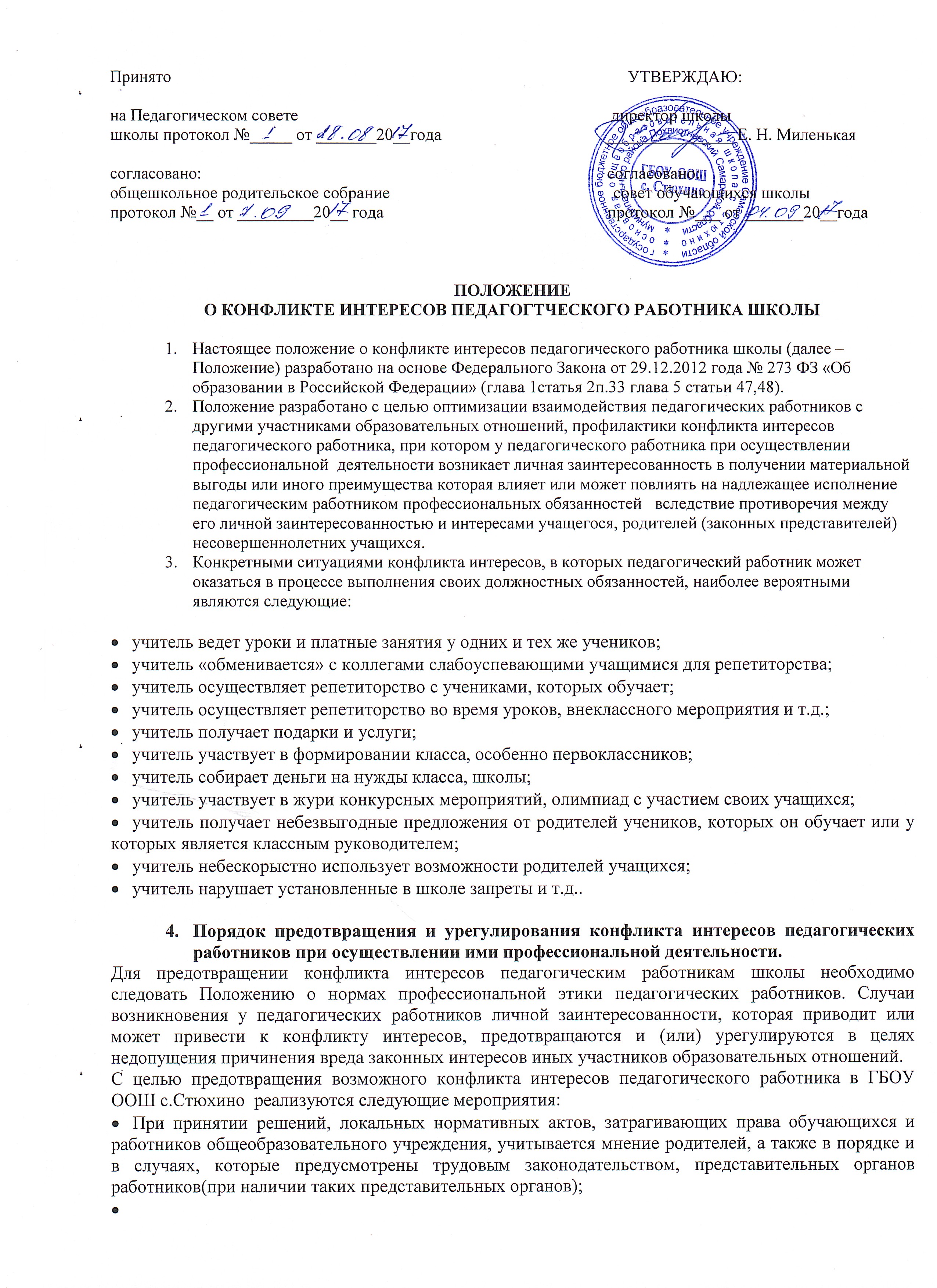 Принято                                                                                                            УТВЕРЖДАЮ:на Педагогическом совете                                                                          директор школы                                                      школы протокол №_____ от _______20__года                                       _______________ Е. Н. Миленькаясогласовано:                                                                                                согласовано:общешкольное родительское собрание                                                     совет обучающихся школыпротокол №__ от _________20__ года                                                     протокол №___ от _______20__годаПОЛОЖЕНИЕО КОНФЛИКТЕ ИНТЕРЕСОВ ПЕДАГОГТЧЕСКОГО РАБОТНИКА ШКОЛЫНастоящее положение о конфликте интересов педагогического работника школы (далее – Положение) разработано на основе Федерального Закона от 29.12.2012 года № 273 ФЗ «Об образовании в Российской Федерации» (глава 1статья 2п.33 глава 5 статьи 47,48).Положение разработано с целью оптимизации взаимодействия педагогических работников с другими участниками образовательных отношений, профилактики конфликта интересов педагогического работника, при котором у педагогического работника при осуществлении профессиональной  деятельности возникает личная заинтересованность в получении материальной выгоды или иного преимущества которая влияет или может повлиять на надлежащее исполнение педагогическим работником профессиональных обязанностей   вследствие противоречия между его личной заинтересованностью и интересами учащегося, родителей (законных представителей) несовершеннолетних учащихся.Конкретными ситуациями конфликта интересов, в которых педагогический работник может оказаться в процессе выполнения своих должностных обязанностей, наиболее вероятными являются следующие:учитель ведет уроки и платные занятия у одних и тех же учеников;учитель «обменивается» с коллегами слабоуспевающими учащимися для репетиторства;учитель осуществляет репетиторство с учениками, которых обучает;учитель осуществляет репетиторство во время уроков, внеклассного мероприятия и т.д.;учитель получает подарки и услуги;учитель участвует в формировании класса, особенно первоклассников;учитель собирает деньги на нужды класса, школы;учитель участвует в жури конкурсных мероприятий, олимпиад с участием своих учащихся;учитель получает небезвыгодные предложения от родителей учеников, которых он обучает или у которых является классным руководителем;учитель небескорыстно использует возможности родителей учащихся;учитель нарушает установленные в школе запреты и т.д..Порядок предотвращения и урегулирования конфликта интересов педагогических работников при осуществлении ими профессиональной деятельности.Для предотвращении конфликта интересов педагогическим работникам школы необходимо следовать Положению о нормах профессиональной этики педагогических работников. Случаи возникновения у педагогических работников личной заинтересованности, которая приводит или может привести к конфликту интересов, предотвращаются и (или) урегулируются в целях недопущения причинения вреда законных интересов иных участников образовательных отношений.С целью предотвращения возможного конфликта интересов педагогического работника в ГБОУ ООШ с.Стюхино  реализуются следующие мероприятия: При принятии решений, локальных нормативных актов, затрагивающих права обучающихся и работников общеобразовательного учреждения, учитывается мнение родителей, а также в порядке и в случаях, которые предусмотрены трудовым законодательством, представительных органов работников(при наличии таких представительных органов);обеспечивается прозрачность, подконтрольность и подотчётность реализации всех принимаемых решений, в исполнении которых задействованы педагогические работники и иные участники образовательных отношений;обеспечивается информационная открытость школы в соответствии с требованиями действующего законодательства;осуществляется чёткая регламентация деятельности педагогических работников внутренними локальными нормативными актами  ГБОУ ООШ ;обеспечивается введение прозрачных процедур внутренней оценки для управления качеством образования;осуществляется создание системы сбора и анализа информации об индивидуальных образовательных достижениях обучающихся,осуществляются иные мероприятия, направленные на предотвращение возможного конфликта интересов педагогического работника.Педагогические работники ГБОУ ООШ  обязаны принимать меры по недопущению любой возможности возникновения конфликта интересов при осуществлении ими профессиональной деятельности.В случае возникновения конфликта интересов педагогический работник незамедлительно обязан проинформировать об этом в письменной форме директору школы.Директор школы в трёхдневный срок со дня, когда ему стало известно о конфликте интересов педагогического работника, обязан вынести данный вопрос на рассмотрение комиссии школы по урегулированию споров между участниками образовательных отношений.Решение комиссии по урегулированию споров между участниками образовательных отношений при рассмотрении вопросов, связанных с возникновением конфликта интересов педагогического работника, является  обязательным  для  всех участников образовательных отношений и подлежит исполнению в сроки,  предусмотренные   указанным решением.Решение комиссии школы по урегулированию споров между участниками образовательных отношений при рассмотрении вопросов, связанных с возникновением конфликта интересов педагогического работника, может  быть  обжаловано   в   установленном законодательством Российской Федерации порядке.До принятия решения комиссии по урегулированию споров между участниками образовательных отношений руководитель  образовательного учреждения в соответствии с действующим законодательством принимает все необходимые меры по недопущению возможных негативных последствий возникшего конфликта интересов для участников образовательных отношений.Директор школы, когда ему стало известно о возникновении у педагогического работника личной заинтересованности, которая может привести к конфликту интересов, обязан принять меры по предотвращению конфликта интересов, в порядке, установленном законодательством. 4.    Педагогический работник школы, в отношении которого возник спор о конфликте интересов, вправе обратиться в Комиссию по урегулированию споров между участниками образовательных отношений, задачей, которой является разрешение конфликтной ситуации между участниками образовательного процесса путем доказательного разъяснения принятия оптимального варианта решения в каждом конкретном случае. 